РЕСПУБЛИКА ИНГУШЕТИЯ ГIАЛГIАЙ  РЕСПУБЛИКА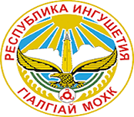 Институт повышения квалификации работников образования Республики Ингушетия(ГБОУ ДПО ИПК РО РИ)ПРИКАЗ«____» ____________ 2022 г.                                                                     №_______«Об утвержденииобразовательной программы»В рамках организации обучения целевых групп педагогических работников и управленческих кадров в 2022 годуПРИКАЗЫВАЮ:Утвердить образовательную программу «Психолого-педагогическое сопровождение системы воспитательной деятельности класса (новые подходы к системе воспитательной работы в школе, работе с родителями)» в объеме 36 часов, принятую решением Педагогического совета ГБОУ ДПО «ИПК РО РИ» (Приложение к приказу).Контроль за исполнением приказа возложить на проректора Кузьгову Л.Х.Ректор                                                           И. Я. МальсаговаДОПОЛНИТЕЛЬНАЯ ПРОФЕССИОНАЛЬНАЯ ПРОГРАММА«Психолого-педагогическое сопровождение системы воспитательной деятельности класса»ОБЩАЯ ХАРАКТЕРИСТИКА ПРОГРАММЫАннотация:Построение эффективной воспитательной модели является важной задачей образовательной  системы  страны.   Президент  страны  внес  поправки  в Закон«Об образовании в Российской Федерации» по вопросам воспитания обучающихся, смысл которых в укреплении воспитательной составляющей отечественной образовательной системы, выход на новые образовательные результаты, связанные с духовным, нравственным и интеллектуальным развитием обучающихся, с воспитанием в них чувства патриотизма и гражданственности, с готовностью к жизненному и профессиональному самоопределению.Для того, чтобы обеспечить работу школ в соответствии с новыми требованиями, необходима серьезная работа как с отдельными педагогами, так и с целыми педагогическими коллективами.Анализ современных исследований показывает, что несмотря на серьезные реформы образования, проводимые во всем мире, массовая педагогическая практика пока не соответствует вызовам современного времени. Традиционные приоритеты системы образования такие, как ориентация исключительно на предметные знания, стремление уменьшить количество детей в классах, большие требования к выполнению домашнего задания, усиленная подготовка к экзаменам и конкурсам не оказывают существенного влияния на учебные успехи школьников. Зато очень велико влияние таких факторов, как ориентация на метапредметные стратегии обучения; доверие в отношениях учителя и ученика; ситуация в семье и домашняя среда, учительские ожидания.В то же время исследование, проведенное компанией Яндекс по шести компетенциям педагогов показало, что одна треть учителей начальных классов не умеет оценивать и анализировать свои действия с точки зрения влияния на результаты учеников, почти столько же педагогов начальных классов не ориентированы на результат, не могут объяснять ученикам цели обучения, критерии успеха и не могут поменять методы преподавания для достижения цели; почти 30% учителей начальных классов не могут выстроить с учениками доверительных отношений и не умеют внимательно отнестись к особенностям ученика и подбирать задания с учетом их уровня. В старшей школе показатели по этим компетенциям педагогов еще ниже.Таким образом, для разрешения противоречия между необходимостью решать стратегические задачи, поставленные перед системой образования, связанные с выстраиванием новой системы воспитательной работы с одной стороны и отсутствием у большого количества педагогов необходимых компетенций, была выстроена настоящая программа повышения квалификации педагогов.Формы работы: интерактивные лекции; проектные, стратегические сессии, кейс- метод, тренинг, дискуссионные группы.Категории слушателей: педагогические работникиФорма обучения и форма организации образовательной деятельности очно- заочное обучение с использованием дистанционных образовательных технологийТрудоемкость обучения 36 часовЦЕЛЬ И ПЛАНИРУЕМЫЕ РЕЗУЛЬТАТЫ ОСВОЕНИЯ ДОПОЛНИТЕЛЬНОЙ ОБРАЗОВАТЕЛЬНОЙ ПРОГРАММЫЦель: Повышение компетенций учителя, обеспечивающих эффективную реализацию воспитательных задач школы, проектирование новой воспитательной системы школы.Задачи:Создание условий для принятия педагогами ценностей гуманистического отношения к ребенку.Освоение знаний, необходимых для эффективной реализации педагогической практикиОтработка умений, обеспечивающих создание ситуации доверия, атмосферы безопасности и психологического комфорта; профилактику и разрешение конфликтов; проектирование и создание развивающей образовательной среды.Планируемые результаты обученияФормирование готовности к осуществлению следующих трудовых действий профессионального стандарта «педагог»:Проектирование воспитательной работы учителем как части воспитательной системы школыСоздание, поддержание уклада, атмосферы	и традиций жизни образовательной организацииПостановка воспитательных целей, способствующих развитию обучающихся, независимо от их способностей и характераОпределение и принятие четких правил поведения обучающимися в соответствии с уставом образовательной организации и правилами внутреннего распорядка образовательной организации. Регулирование поведения обучающихся для обеспечения безопасной образовательной средыПроектирование ситуаций и событий, развивающих эмоционально- ценностную сферу ребенка (культуру переживаний и ценностные ориентации ребенка)Освоение психолого-педагогических технологий (в том числе инклюзивных), необходимых для адресной работы с различными контингентами учащихся: дети с особыми образовательными потребностями (аутисты, дети с синдромом дефицита внимания и гиперактивностью и др.), дети с ограниченными возможностями здоровья, дети с девиациями поведения.Совершенствуемые компетенцииСОДЕРЖАНИЕ ПРОГРАММЫРабочие программы учебных дисциплин (модулей), практик и стажировокМодуль 1. Современные нормативно-правовые основы профессиональной деятельности (8 часов.)Планируемые результатыСодержание обученияПромежуточный контроль по модулю:ПАСПОРТ ОЦЕНОЧНЫХ СРЕДСТВОценка качества освоения модуляФорма: самооценка профессиональных компетенцийАнкетаУважаемые коллеги!Взаимодействие с родителями не только является одним из важнейших направлений в работе педагога, но и помогает провести диагностику и самодиагностику своей профессиональной позиции. Предлагаем описать, как складываются отношения с родителями и возникают какие-либо трудности.Просим Вас не торопиться, заполняя анкету, подумать над ответами, т.к. это поможет нам сделать нашу работу на курсах более эффективной.Давайте познакомимся:Вопрос 1.Ваш полмужскойженскийВопрос 2. Ваш возрастМеньше 25 лет25-35 лет36-45 лет46- 55 летстарше 55летВопрос 3.Нравится ли Вам работать в школе?не нравитсяв целом нравитсянравитсяработа в школе – мое призваниеВопрос 4.Оцените по шкале от 1 до 10 насколько Вы удовлетворены тем, как складываются Ваши отношения с родителями Ваших учеников.- Полностью не удовлетворен взаимоотношениями с родителями учеников…5 - не могу сказать, что всем доволен, но в целом взаимоотношения неплохие…10 - полностью доволен взаимоотношениями с родителями учеников.Вопрос 5.Оцените по шкале от 1 до 10 эффективность собственной работы с родителями: 1 – все мои действия не достигают результата…10 – все, что я делаю для взаимодействия с родителями – хорошо и правильно.Вопрос 6.Как Вы считаете, кто ответственен за то, что взаимоотношения с родителями складываются не так, как Вы ожидаетеродителидетиадминистрацияобстоятельствадругое -Вопрос 7.Как часто родители обращаются к вам за помощью в решении своих трудных вопросов взаимодействия с детьми?каждый деньодин раз в неделюодин раз в месяцодин раз в полгода или реженикогда не обращаютсяВопрос 8.С какими проблемными ситуациями к Вам обращаются родители? (поставьте рейтинг проблем 1- чаще всего, 10 - реже всего)Нежелание ребенка учиться (читать, делать домашние задания…)Непонимание ребенком учебного материалаТрудности во взаимоотношении с одноклассникамиНесправедливость учителяКонфликты ребенка с родителями, непослушание в семьеНеудовлетворительное общение с кем-то из членов семьиПлохая компанияВыбор профессионального направленияЗависимость от гаджетов, компьютераОтсутствие стремлений, амбиций Другие проблемные ситуации (напишите)Вопрос 9.Как часто Вам приходится проводить встречи с родителями и обсуждать трудности в обучении, воспитании или развитии ребенка?каждый деньодин раз в неделюодин раз в месяцодин раз в полгода или реженикогда это не делаюВопрос 10.Какие проблемные ситуации Вы вынуждены обсуждать с родителями (поставьте рейтинг проблем 1- чаще всего, 10 - реже всего)Нежелание ребенка учиться (читать, делать домашние задания…)Непонимание ребенком учебного материала, трудности с освоением содержанияТрудности во взаимоотношении с одноклассникамиПлохая компанияВыбор профессионального направленияЗависимость от гаджетов, компьютераОтсутствие стремлений, амбицийНежелание включаться в событийную жизнь класса, школыГрубость и непослушание в общении со взрослымиПостоянно плохое эмоциональное состояние Другие проблемные ситуации (напишите)Вопрос 11.Какой процент родителей Вашего класса являются инициаторами в обсуждении своих проблем во взаимоотношениях с детьмиВопрос 12.Какие правила взаимоотношения Вами установлены для общения с родителями (отметьте все работающие у Вас варианты и дополните свои)точные даты, дни недели встречвремя контактов, встреч,канал связи (звонок, сообщение)по ситуации…другие вариантыВопрос 13.Какие формы и методы работы с родителями Вы считаете эффективными? (отметьте все значимые для Вас варианты, дополните свои)информирование родителейродительские собраниялекции, обучение родителейсовместные события класса и родителейнет эффективных формдругиеВопрос 14.Какие традиционные для школы формы взаимодействия с родителями требуют на ваш взгляд отменить?(отметьте все значимые для Вас варианты, дополните свои)информирование родителейродительские собраниялекции, обучение родителейсовместные события класса и родителейвсе нужныдругиеВопрос 15.Каких знаний, умений Вам не хватает для эффективной работы с родителями?Вопрос 16.Какие Ваши знания, компетенции, установки помогают Вам в работе с родителями?Вопрос 17.Какие изменения Вы хотели бы внести в школьную систему работы с родителями?Вопрос 18.Продолжите фразу: идеальные взаимоотношения школы и родителей, когда….Основная литератураЗакон Российской Федерации «Об образовании» (с учетом изменений и дополнений, внесенных Федеральными законами, последние изменения внесены от 07.03.2018 года № 56-ФЗ) - http://www.rg.ru/2012/12/30/obrazovanie-dok.html (дата обращения: 06.05.2019).Федеральные государственные образовательные стандарты https://fgos.ru (дата обращения: 06.05.2019).Воронцов А.Б. Качество и стандарты образования как основной проект российской школы. – М.: Некоммерческое партнерство «Авторский Клуб», 2015. – 88 с.Кларин М. В. Мировые тенденции в развитии образовательных практик деятельностного типа. Обучение как игра. Учебно-методическое пособие для слушателей магистратуры МГПУ «Тренер-технолог деятельностных образовательных практик». —Москва:	МГПУ,	Авторский	Клуб,	2018.	98	с.	-	URL: https://ridero.ru/books/mirovye_tendencii_v_razvitii_obrazovatelnykh_praktik_deyatelnos tnogo_tipa_1/ (дата обращения: 30.10.2018).Дополнительная литература:Львовский В.А., Морозова А.В., Уляшев К.Д. Деятельностный подход к переподготовке учителей. – М.: Некоммерческое партнёрство «Авторский Клуб», 2015. – 76 с.Модель экспертно-методического сопровождения деятельностных образовательных практик / В. А. Львовский, П. Г. Нежнов, С. П. Санина, Е. Г. Ушакова – М.: Некоммерческое партнерство «Авторский Клуб», 2018. – 32 с.Нежнов, П.Г. Модель "культурного развития": от идей Л.С. Выготского к образовательной практике / П.Г. Нежнов. – Москва : Некоммерческое партнерство«Авторский Клуб», 2015. – 63 с.Образование за пределами обыденного. Событие действия, событие учения - событие себя. – Москва: Некоммерческое партнерство «Авторский Клуб», 2017. – 256 с.Культурноисторическая психология. 2016. Том 12. № 3. С. 93–112. doi:10.17759/chp.2016120306Эльконин Б.Д., Семенова В.Н. Условия инициации пробного действия // Культурно-историческая психология. 2018. Том 14. № 3. С. 93–100. doi:10.17759/chp.2018140310Интернет-ресурсы:Единая	коллекция	электронных	образовательных	ресурсов	–	URL: http://schoolcollection.edu.ru/Федеральный центр информационно-образовательных ресурсов – URL: http://fcior.edu.ru/Учительская газета – URL: www.ug.ru 5. Журнал «Начальная школа» – URL: http://n-shkola.ru/Журнал	Психолого-педагогические	исследования	URL: http://psyjournals.ru/psyedu_ru/index.shtmlМодуль 2. Психолого-педагогические основы педагогической деятельности (8 часов.)Планируемые результатыСодержание обученияПромежуточный контроль по модулю:ПАСПОРТ ОЦЕНОЧНЫХ СРЕДСТВОценка качества освоения модуляТЕСТЫТема: «Безоценочное отношение»Тема: «Безоценочное отношение»Тема: «Причины негативных эмоций. Язык принятия и непринятия»Тема: «Причины негативных эмоций. Язык принятия и непринятия»Тема: «Причины негативных эмоций. Кувшин эмоций»Тема: «Причины негативных эмоций. Пирамида потребностей А.Маслоу»Тема: «Приемы общения с человеком, переполненным негативными эмоциями»Тема: «Приемы общения с человеком, переполненным негативными эмоциями»Тема: «Приемы общения с человеком, переполненным негативными эмоциями»Тема: «Приемы предъявления требований. Я-высказывание»Тема: «Приемы предъявления требований. Я-высказывание»Тема: «Приемы предъявления требований. Я-высказывание»Тема: «Приемы предъявления требований. Я-высказывание»Тема: «Приемы предъявления требований»Тема: «Приемы предъявления требований»Тема: «Приемы предъявления требований»Тема: «Приемы предъявления требований»Тема: «Помощь в решении трудной ситуации»Тема: «Помощь в решении трудной ситуации»Тема: «Эффективная коммуникация»Тема: «Эффективная коммуникация»Тема: «Эффективная коммуникация»Тема: «Эффективная коммуникация»Тема: «Эффективная коммуникация»Тема: «Эффективная коммуникация»Тема: «Конфликтное взаимодействие»Тема: «Конфликтное взаимодействие»КЕЙСЫКейс 1. «Работа с негативными эмоциями»Кейс 2. «Работа с негативными эмоциями»Кейс 3. «Работа с негативными эмоциями»Кейс 4. Тема: «Работа с негативными эмоциями»Кейс 5. Тема: «Предъявление требований»Кейс 6. Тема: «Предъявление требований»Кейс 7. Тема: «Предъявление требований»Кейс 8. Тема: «Предъявление требований»Кейс 9. Тема: «Предъявление требований»Кейс 10. Тема: «Предъявление требований»Кейс 11 Тема: Безоценочное отношение. Похвала.Кейс 12. Тема: «Предъявление требования. Похвала»Основная литература:Баева И.А., Тарасов С.В. и др. Безопасная образовательная среда: моделирование и развитие; под ред. И.А. Баевой, С.В. Тарасова. - СПб.: ЛОИРО, 2017.Баева И.А., Тарасов С.В. и др. Психолого-педагогическое сопровождение безопасной образовательной среды: экспертиза и диагностика: научно-методическое пособие; под ред. И.А. Баевой, С.В. Тарасова. - СПб.: ЛОИРО, 2015.Безопасная образовательная среда: психолого-педагогические основы формирования, сопровождения и оценки: монография; под науч. ред. И.А. Баевой, С.В. Тарасова. - СПб.: ЛОИРО, 2014.Дополнительная литература:Амонашвили, Ш., - Легко быть садовником, трудно быть уроком семени. М.,Блект, Р., Алхимия общения / Рами Брект. М., 2017. – 224с.Гиппенрейтер, Ю.Б., Общаться с ребенком. Как? – М., 2008. – 340 с.Губанова Н., Я поживу еще немного: Дневник подростка / Нина Губанова. –М., 2020. – 312 с.Джексон, Н., Классный учитель: Как работать с трудными учениками, сложными родителями и получать удовольствие от профессии / Нина Джексое, пер.с англ.– М., 2019 – 332 с.Леонтьева А.Ю., Я верю, что тебе больно! Подростки в пограничных состояниях. – М., 2020. - 208 с.Маховская, О., Американские дети играют с удовольствием, французские – по правилам, а русские – до победы: лучшее из систем воспитания разных стран / Ольга Маховская, М., 2015. – 272 с.Петрановская, Л., Все- все- все о воспитании детей. – М., 2020.Прайор, К., Не рычите на собаку! книга о дрессировке людей, животных и самого себя / Карен Прайон; (пер с англ.) – М., 2018. – 288 с.Розенберг, М., Ненасильственное общение: Язык жизни. – М., 2019. - 288 с.,Соловейчик, С., НЕпрописные истины воспитания. – М., 2019.Фабер, А., Братья и сестры. Как помочь Вашим детям жить дружно. /Адель Фабер, Элейн Мазлиш; (пер. с англ.) – М., 2019. – 320 с.Фабер, А., Как говорить, с детьми, чтобы они учились. /Адель Фабер, Элейн Мазлиш; (пер. с англ.) – М., 2019. – 288 с.Фабер, А., Как говорить, чтобы дети слушали и как слушать, чтобы дети говорили. /Адель Фабер, Элейн Мазлиш; (пер. с англ.) – М., 2019. – 336 с.Фабер, А., Как говорить, чтобы подростки слушали и как слушать, чтобы подростки говорили. /Адель Фабер, Элейн Мазлиш; (пер. с англ.) – М., 2019. – 240 с.Фабер, А., Свободные родители, свободные дети. /Адель Фабер, Элейн Мазлиш; (пер. с англ.) – М., 2020. – 320 с.Фабер, Д., Как говорить, чтобы маленькие дети вас слушали: руководство по выживанию с детьми от 2 до 7 лет. /Джоан Фабер, Джули Кинг; (пер. с англ.) – М., 2020. – 448 с.Интернет-ресурсы:https://www.youtube.com/watch?v=Pmgj8VPl6qM – безопасная образовательная среда. Зеленоградhttps://www.youtube.com/watch?v=W8HhsxsqugU&list=PL_eyRBFxhZhAJXZzM2 kp7dcfcjBr_eBDu&index=4 - предотвращение конфликтов в европейских школах - Герд Бурмейстерhttp://sochi.edu.ru/im/OrealizatsiiFGOSOVZ.ppt – ФГОС НОО ОВЗ и ФГОС О у/оhttps://nsportal.ru/blog/obshcheobrazovatelnaya-tematika/all/2018/03/09/test-po- distsipline-mezhdistsiplinarnyy – социальная сеть работников образования.Модуль 3. Прикладные аспекты решения актуальных проблем профессиональной деятельности (18 ч.)Планируемые результатыСодержание обученияПромежуточный контроль по модулю:ПАСПОРТ ОЦЕНОЧНЫХ СРЕДСТВОценка качества освоения модуля Форма оценки: кейс.Кейс № 1.Надя П., 8 лет. Обучается в 1-м классе, дублирует программу. Навыки чтения и письма не усвоила; устный счет – в норме; решение задач, выполнение письменных примеров – значительно хуже.При чтении и письме путаются буквы, сходные при написании: ш, щ, и, н. Затруднено опознание цифр, путаются 6 и 8. Не усвоены правила написания двухзначных и трехзначных цифр: 14 и 41 воспринимаются одинаково. Затруднено понимание сложных лексико-грамматических конструкций, включающих отношения между существительными: «мать сестры» и «сестра матери» не различаются.Выражено негативное отношение к процессу чтения и письма.Какова предположительная причина неуспеваемости?Консультация какого специалиста необходима?Какие первоочередные действия необходимы для изменения ситуации?Кейс – проблемное задание, в котором слушателю предлагают осмыслить реальную профессионально-ориентированную ситуацию, проявить знания, а в некоторых случаях, и умения, необходимые для решения проблемы.Кейс-задачи решаются на занятии индивидуально (5 минут на одну задачу), затем решения обсуждаются в малых группах (по 3-4 слушателя, 10 минут 3-4 задачи). Группа обосновывает свой вариант решения.Оценивается а) глубина обоснованности решения: проявлены ли специальные знания в обосновании, соответствует ли решение запросу, б) наличие алгоритма действий; в) наличие альтернатив, г) прогноз дальнейшего развития ситуации.Компетенция сформирована на уровне умений (групповая оценка) при соответствии трем критериям из четырех, из которых первый критерий обязателен.Мониторинговая анкетаУважаемые коллеги, мы завершили образовательную программу. Просим Вас ответить на вопросы нашей ответы.Оцените свою готовность участвовать в курсах повышения квалификации от 1 до 51 - было неожиданно, не было желания 5 - знал о курсах, ждал началаОцените, насколько оправдались Ваши ожидания от курсов повышения квалификации1 – не оправдались5 – полностью оправдалисьОтметьте, какие темы оказались для Вас самыми актуальными и важнымиАнализ потенциала реализуемой воспитательной программыНовые стандарты в работе с родителямиНовые цели и задачи системы воспитательной работы в школеИнструменты модерации в проектировании воспитательных событий с родителями и детьмиПостановка педагогических целей при проектировании индивидуальной воспитательной работы с ребенкомПрофилактика буллингаВнеурочная деятельность в начальной школеПрофориентационная работа модуль воспитательной программыПредъявление требований без насилия. Разрешение конфликтов.Сформулируйте самую важную мысль, идею, которую Вы почерпнули из курсовКакой прием, метод работы Вы готовы перенести в свою практикуЧто Вы хотели бы предложить для того, чтобы обучение было более полезным дляВас?Основная литератураАлёхина С.В. Основной вопрос развития инклюзивного образования на современном этапе.\\ Инклюзивное образование: результаты, опыт и перспективы: сб. материалов lll Международной научно-практической конференции. - М., 2015. URL: http://www.inclusive-edu.ru/metodrek/ (дата обращения: 12.09.2019).Михальчи, Е. В. Инклюзивное образование: учебник и практикум для бакалавриата и магистратуры. - М: Юрайт, 2019. URL: https://biblio- online.ru/book/inklyuzivnoe-obrazovanie-441176 (дата обращения 11.10.2019).Образование за пределами обыденного. Событие действия, событие учения - событие себя. – Москва : Некоммерческое партнерство «Авторский Клуб», 2017. – 256 с.Федеральный государственный образовательный стандарт начального общего образования обучающихся с ограниченными возможностями здоровья. Приказ Минобрнауки России от 19 декабря 2014 года № 1598. URL: http://минобрнауки.рф/ (дата обращения: 12.09.2019).Федеральный государственный образовательный стандарт образования для обучающихся с умственной отсталостью (интеллектуальными нарушениями). Приказ Минобрнауки от 19 декабря 2014 года №1599. URL: http://минобрнауки.рф/ (дата обращения: 12.09.2019).Дополнительная литература:Адаптация образовательной программы обучающегося с расстройствами аутистического спектра. Методические рекомендации. ГБОУ ВПО МГППУ, М., 2016.Алехина С.В. Инклюзивное образование: от образовательной политики к образовательной практике // Психолого-педагогические основы инклюзивного образования. М., 2013.Байбородова Л.В. Педагогика дополнительного образования. Работа с детьми с особыми образовательными потребностями : учеб. пособие для бакалавриата и магистратуры URL: https://biblio- online.ru/book/pedagogika-dopolnitelnogo-obrazovaniya- rabota-s -detmi-s-osobymi-obrazovatelnymi-potrebnostyami-437113 (дата обращения 11.09.2019)Колесникова, Г. И. Специальная психология и специальная педагогика. Психокоррекция нарушений развития : учеб. пособие для академического бакалавриата М: Юрайт, 2019. URL: https://biblio- online.ru/bcode/434683 (дата обращения: 11.04.2019).Кутепова Е.Н. Организация обучения обучающихся с ОВЗ в условиях внедрения ФГОС НОО обучающихся с ОВЗ. URL: http://perspektivainva.ru/webschool (дата обращения 15.10.2019).Эльконин Б.Д., Семенова В.Н. Условия инициации пробного действия // Культурно-историческая психология. 2018. Том 14. № 3. С. 93–100. doi:10.17759/chp.2018140310Интернет-ресурсы:Журнал	Психолого-педагогические	исследования	URL: http://psyjournals.ru/psyedu_ru/index.shtmlМетодические материалы по модулюВиноградова С.Е. Обучение детей с ОВЗ. URL: http://pedkopilka.ru/blogs/vinogradova-svetlana/obuchenie-detei-o-ovz.html (дата обращения – 17.04.2019).Институт коррекционной педагогики https://ikprao.ru/ (дата обращения 22.04.2019)Князева Т.Н. Изучение и коррекция психологической готовности ребенка с проблемным развитием к обучению в основной школе [Электронный ресурс]: монография/ Князева Т.Н.— Электрон. текстовые данные.— Саратов: Вузовское образование, 2019.— 161 c. URL: http://www.iprbookshop.ru/79626.html (дата обращения 15.10.2019)Стальмахович О.В. Вариант разработки АООП для обучающихся с РАС. URL: http://www.inclusive-edu.ru/life_news/22/591/. (дата обращения 17.04.2019).Примерные адаптированные основные общеобразовательные программы. URL: www.fgosreestr.ru (дата обращения 15.10.2019) Реестр примерных основных общеобразовательных программ.Cайт разработчиков курсов «Окружающий мир» (1-4) и «Биология» (6-9) в образовательной системе Д.Б. Эльконина и В.В. Давыдова URL: https://n-bio.ru/ИНДИКАТОРЫ ПРОГРАММЫКоличество обученных педагогов: не менее 200 человек.Количество педагогов, ответивших на вопросы мониторинга эффективности программы: не менее 50%Количество	человек,	предоставивших	положительную	обратную	связь	по результатам программы – не менее 80%Требования к информационным и учебно-методическим условиям.Для эффективной реализации программы имеется техническое обеспечение:мультимедийное оборудование (компьютер, интерактивная доска, мультимедиапроектор и пр.);система дистанционного обучения MOODLE.По завершению обучения каждый слушатель получает методический сборник с материалами по содержанию курсов повышения квалификации.Общие требования к организации образовательного процесса.При осуществлении образовательного процесса учебные занятия проводятся в формате лекций с элементами дискуссии, работа в малых группах, мастер-классы, консультации, круглые столы с использованием деятельностных образовательных технологий. Особое внимание уделяется организации семинарских и практических занятий с широким использованием интерактивных методов обучения. При реализации программеиспользуются следующие интерактивные формы проведения занятий:  проблемная лекция,  презентации с возможностью использования различных вспомогательных средств,  деловая игра.Программа реализуется с использованием дистанционных образовательных технологий. Для этого разработаны учебно-методические и оценочные материалы, размещенные в системе дистанционного обучения ГБОУ ДПО ИПК РО РИ, которые позволяют слушателям самостоятельно осваивать содержание программы согласно учебному плану.В процессе реализации программы применяются информационные технологии, необходимые для подготовки презентационных материалов и материалов к занятиям (компьютеры с программным обеспечением для создания и показа презентаций, с доступом в сеть «Интернет», поисковые системы и справочные, профессиональные ресурсы в сети«Интернет»). Для проведения вебинаров и видеоконференций в рамках курсового и посткурсового сопровождения используется платформа Zoom/Виды деятельности:Педагогическая деятельность по проектированию и реализации образовательного процесса в образовательных организациях дошкольного образованияОбщепедагогическая функция «Воспитательная деятельность» А/02.6Виды деятельности:Педагогическая деятельность по проектированию и реализации образовательного процесса в образовательных организациях дошкольного образованияОбщепедагогическая функция «Воспитательная деятельность» А/02.6Виды деятельности:Педагогическая деятельность по проектированию и реализации образовательного процесса в образовательных организациях дошкольного образованияОбщепедагогическая функция «Воспитательная деятельность» А/02.6Виды деятельности:Педагогическая деятельность по проектированию и реализации образовательного процесса в образовательных организациях дошкольного образованияОбщепедагогическая функция «Воспитательная деятельность» А/02.6Постановкаопыт оказаниепсихологическиевладетьвоспитательныхпомощи любомуподходы:установкой нацелей,ребенку внекультурноисторичесоказание помощиспособствующихзависимости от егокий, деятельностныйлюбому ребенкуразвитиюособенностей ви развивающийвне зависимостиобучающихся,независимо от их способностей иповедении, состояния психического изаконы развития личности,психологическиеот его особенностей в поведении,характерафизического здоровьяОпыт разработки и реализации индивидуально- ориентированных образовательных программзаконы периодизации и кризисов развитияпризнаки эмоционального неблагополучияприемы решения конфликтных ситуаций между детьмисостояния психического и физического здоровьяразрабатывать и реализовывать индивидуально- ориентированные образовательные программыПроектирование ситуаций и событий, развивающих эмоционально- ценностную сферуопыт управления учебными группами с целью вовлечения обучающихся в процесс обучения и воспитания, мотивируя их учебно- познавательную деятельностьопыт создания в учебных группах разновозрастные детско-взрослые общности обучающихся и их родителейопыт привлечения родителей к решению воспитательных задачформы и методы обучения и воспитания, выходящие за рамки учебных занятийэффективные приемы развития навыков понимания текста./ эффективные приемы организации проектной деятельности младших школьниковинструменты оценки сформированности навыков понимания текста / критерии оценки сформированности навыков проектной деятельностипонимание текста как способ развития эмоционально- ценностной сферы ребенка / проектная деятельность как инструмент формирования смысло-жизненных ориентацийуправлять учебными группами с целью вовлечения обучающихся в процесс обучения и воспитания, мотивируя их учебно- познавательную деятельностьсоздавать в учебных группах разновозрастные детско-взрослые общности обучающихся и их родителейпривлекать родителей к решению воспитательных задачПроектирование воспитательной работы учителем как частиопыт оказания помощи любому ребенку внезависимости от егопсихологические подходы: культурноисторичесвладеть установкой на оказание помощилюбому ребенкувоспитательной системы школы Создание, поддержание уклада, атмосферы	итрадиций	жизни образовательной организацииособенностей в поведении, состояния психического и физического здоровьяопыт управления учебными группами с целью вовлечения их в процесс обучения и воспитанияопыт анализа реального состояние дел в учебной группеопыт защиты достоинство и интересов обучающихся, помогать детям, оказавшимся в конфликтной ситуации и неблагоприятных условияхкий, деятельностный и развивающийзаконы развития личности, психологические законы периодизации и кризисов развитияпризнаки комфортной и психологически безопасной средыпризнаки эмоционального неблагополучиятехники коррекции негативного эмоционального состоянияпризнаки эмоционального выгоранияприемы профилактики эмоционального выгорания.вне зависимости от его особенностей в поведении, состояния психического и физического здоровьяобщаться с детьми, признавая их достоинство;управлять учебными группами с целью вовлечения их в процесс обучения и воспитанияанализировать реальное состояние дел в учебной группезащищать достоинство и интересы обучающихся, помогать детям, оказавшимся в конфликтной ситуации и неблагоприятныхусловияхОсвоение психолого- педагогических технологий (в том числе инклюзивных), необходимых для адресной работы с различными контингентами учащихся: дети с особыми образовательными потребностями (аутисты, дети с синдромом дефицита внимания и гиперактивностью и др.), дети сограниченнымиОпыт реализации индивидуальных образовательных маршрутов, индивидуальных программ развития и индивидуально- ориентированных образовательных программ с учетом личностных и возрастных особенностей обучающихсяЗнатьосновные признаки отклонения в развитии детейУметьреализовывать индивидуальные образовательные маршруты, индивидуальные программы развития и индивидуально- ориентированные образовательные программы с учетом личностных и возрастных особенностей обучающихсявозможностями здоровья, дети с девиациями поведения.Наименование темОбщая трудоем кость, чВсего ауд.чАудиторные занятия, ч.Аудиторные занятия, ч.Аудиторные занятия, ч.Дистанц ионные ч.Наименование темОбщая трудоем кость, чВсего ауд.чЛекцииПракти ческиеСтажиров ка ч.Дистанц ионные ч.занятия1234567МОДУЛЬ 1: Современные нормативно-правовые основы образования (8 ч.)МОДУЛЬ 1: Современные нормативно-правовые основы образования (8 ч.)МОДУЛЬ 1: Современные нормативно-правовые основы образования (8 ч.)МОДУЛЬ 1: Современные нормативно-правовые основы образования (8 ч.)МОДУЛЬ 1: Современные нормативно-правовые основы образования (8 ч.)МОДУЛЬ 1: Современные нормативно-правовые основы образования (8 ч.)МОДУЛЬ 1: Современные нормативно-правовые основы образования (8 ч.)Тема 1.1.Современные нормативные документы как ориентиры и стандарты для организации воспитательной работы вшколе200002Тема 1.2. Воспитательная работы школы как реализация миссии школы и требований современной общественно-исторической ситуации. Программа воспитательной работы школы и класса: новыецели и задачи.440310МОДУЛЬ 2: Психолого-педагогические основы педагогической деятельности(10 ч.)МОДУЛЬ 2: Психолого-педагогические основы педагогической деятельности(10 ч.)МОДУЛЬ 2: Психолого-педагогические основы педагогической деятельности(10 ч.)МОДУЛЬ 2: Психолого-педагогические основы педагогической деятельности(10 ч.)МОДУЛЬ 2: Психолого-педагогические основы педагогической деятельности(10 ч.)МОДУЛЬ 2: Психолого-педагогические основы педагогической деятельности(10 ч.)МОДУЛЬ 2: Психолого-педагогические основы педагогической деятельности(10 ч.)Тема 2.1. Проектирование воспитательных задач сучетом индивидуальных и возрастных особенностей развития детей.Создание доверительных отношений между441210участникамиобразовательного процесса.Тема 2.2. Воспитательная работа классного руководителя.Создание психологически комфортной и безопасной образовательной среды в классе.6613320МОДУЛЬ 3: Прикладные аспекты решения актуальных проблемпрофессиональной деятельности (18 ч)МОДУЛЬ 3: Прикладные аспекты решения актуальных проблемпрофессиональной деятельности (18 ч)МОДУЛЬ 3: Прикладные аспекты решения актуальных проблемпрофессиональной деятельности (18 ч)МОДУЛЬ 3: Прикладные аспекты решения актуальных проблемпрофессиональной деятельности (18 ч)МОДУЛЬ 3: Прикладные аспекты решения актуальных проблемпрофессиональной деятельности (18 ч)МОДУЛЬ 3: Прикладные аспекты решения актуальных проблемпрофессиональной деятельности (18 ч)МОДУЛЬ 3: Прикладные аспекты решения актуальных проблемпрофессиональной деятельности (18 ч)МОДУЛЬ 3: Прикладные аспекты решения актуальных проблемпрофессиональной деятельности (18 ч)Тема 3.1. Образовательные события как содержательная основавоспитательной работы школы4400310Тема 3.2. Особенности работы с детьми с ОВЗ в условиях инклюзивногообучения.6600510Тема 4.3. Опыт и ресурсы педагогов в организациипроектной деятельности3311200Тема 4.4. Модерация – современная компетенция педагога. Организация групповых дискуссий какинструмента создания групповых норм3300300Тема 4.5. Приемы разрешения конфликтных ситуаций. Освоение школьниками позиций медиаторов конфликтноговзаимодействия.4400310Итого3634332472Результаты (освоенные компетенции)знанияуменияПроектирование воспитательной работы школы как части воспитательной системы школынормативноправовая база организации воспитательной работыразрабатывать модель воспитательной работы как реализацию миссии школы и требований современной общественно-исторической ситуации№ п/пТемы и виды занятийСодержание1.1Тема 1.Современные нормативные документы как ориентиры и стандарты для организации воспитательной работы в школеФедеральный закон от 29 декабря 2012 г. № 273-ФЗ«Об образовании в Российской Федерации»;Приказ Министерства образования и науки Российской Федерации от 1 июля 2013 г. № 499 «Об утверждении Порядка организации и осуществления образовательной деятельности по дополнительным профессиональным программам»;Письмо Минобрнауки России от 22.04.2015 N ВК- 1032/06 "О направлении методических рекомендаций по разработке дополнительных профессиональных программ на основе профессиональных стандартов" ФГОС НОО об основных принципах дошкольного образования. Психолого-педагогические условия реализации Программы дошкольного образования.Профессиональный стандарт педагога – современный рамочный документ, определяющий основные требования к квалификации педагога.Характеристика стандарта: определение, область и цель применения. Анализ содержания профессионального стандарта педагога, выявление его специфических особенностей.1.2.Тема 2.Модель воспитательной работы как реализация миссии школы и требований современной общественно-исторической ситуации. Образовательная среда школы. Программавоспитательной работы школы и класса.Формулировка воспитательных целей школы, идеального образа выпускника школы. Обсуждение проблем, которые не позволяют получить необходимый образовательный результат и причин, которые к этому приводят. Формулировка образовательных задач воспитательной работы школы.Предмет оцениванияОбъект оцениванияПоказатели оценкиПроектирование воспитательной		работы школы	как			части воспитательной	системы школыАнкета	самооценки особенностей взаимоотношений	с родителямиудовлетворенность сложившейся ситуациейпроизвольность выстраивания взаимоотношенийответственность за взаимоотношения сродителями.Результаты (освоенные компетенции)знанияуменияОценка параметров и проектирование психологически безопасной и комфортной образовательной среды, разработка программ профилактики различных форм насилия в школепсихологические подходы: культурноисторический, деятельностный и развивающийзаконы развития личности, психологические законы периодизации и кризисов развитияпризнаки комфортной и психологически безопасной средыпризнаки эмоционального неблагополучиятехники коррекции негативного эмоционального состояния ребенкавладеть установкой на оказание помощи любому ребенку вне зависимости от его особенностей в поведении, состояния психического и физического здоровьяобщаться с детьми, признавая их достоинство;управлять учебными группами с целью вовлечения их в процесс обучения и воспитанияанализировать реальное состояние дел в учебной группезащищать достоинство и интересы обучающихся, помогать детям, оказавшимся в конфликтной ситуации и неблагоприятных условиях№ п/пТемы и виды занятийСодержаниеТема 2.1. Проектирование воспитательных задач с учетом индивидуальных и возрастных особенностей развития детей.Индивидуальные особенности ребенка. Постановка индивидуальных задач на ребенка.Техники Я-высказывания, активного слушания. Я- концепция. Условия и показатели позитивной Я- концепции. Внешние проявления Я-концепции ребенка. Возрастные особенности школьников, учет их при проектировании воспитательных задач.Наблюдение за проявлением Я-концепции ребенка, его эмоциональным состоянием. Анализ результатов наблюдения. Отработка техник (принятия негативных чувств ребенка (активное слушание); активного слушания; организации рефлексивных сессий; фасилитации).1.1Тема 2.2. Воспитательная работа классного руководителя.Создание психологически безопасной среды.Понятие образовательной среды. Структура образовательной среды. Школы с разным типом образовательной среды. Показатели безопасности и комфортности образовательной среды. Методы оценки безопасности и комфортности образовательной среды. Механизмы и инструменты саморегуляции поведения и деятельности.Группа как социальный феномен. Отношения в группе. Социометрическая структура группы. Факторы, определяющие позитивный статус ребенка в группе в разные возрастные периоды.Феномен выученной беспомощности. Психологическое насилие. Физическое насилие в школе. Пути профилактики форм насилия в школе. Анкетирование участников образовательного процесса с целью оценки безопасности и комфортности образовательной среды. Обсуждение возможностей использования результатов анкетирования для проектирования безопасной и комфортной образовательной средыОтработка навыков разрешения конфликтных ситуаций между детьми. Поиск эффективных педагогических решений в ситуациях буллингаПредмет(ы) оцениванияОбъект(ы) оцениванияПоказатели оценкиГотовность	проектировать психологически безопасную и комфортную образовательную		среду, разрабатывать	программы профилактики		различныхформ насилия в школеТест КейсВыбор правильных ответов Выбор вариантов решения ситуации в соответствии с осваиваемыми моделями.Выберите высказывание, в котором отсутствует оценка. Поставьте рядом с ним «галочку»Выберите высказывание, в котором отсутствует оценка. Поставьте рядом с ним «галочку»Выберите высказывание, в котором отсутствует оценка. Поставьте рядом с ним «галочку»1Молодец, умница!2Гениальный художник!3Ты нарисовал то, что я никогда не видел!4Восхитительно!Выберите высказывание, в котором НЕТ оценки. Поставьте рядом с ним «галочку»Выберите высказывание, в котором НЕТ оценки. Поставьте рядом с ним «галочку»Выберите высказывание, в котором НЕТ оценки. Поставьте рядом с ним «галочку»1Легкомысленный!2Поет, даже если остается один!3Жизнерадостный!4Легко идет по жизни!Выберите действия, которые говорят о принятии. Поставьте рядом с ним «галочку»Выберите действия, которые говорят о принятии. Поставьте рядом с ним «галочку»Выберите действия, которые говорят о принятии. Поставьте рядом с ним «галочку»1Отказ от объяснений2Сравнение с самим собой3Угрожающая поза4Отсутствие физических контактовВыберите действия, которые говорят о НЕ принятии. Поставьте рядом с ним «галочку»Выберите действия, которые говорят о НЕ принятии. Поставьте рядом с ним «галочку»Выберите действия, которые говорят о НЕ принятии. Поставьте рядом с ним «галочку»1Оценка поступка, а не личности2Зрительный контакт3Использование слов «КАК ОБЫЧНО», «ЭТОГО СТОИЛО ОЖИДАТЬ»4Оказание помощи без запросаМы обсуждали «Кувшин эмоций» Ю.Б.Гиппенрейтер.Выберите причины негативных эмоций и негативного поведения ребенка согласно этой модели.Поставьте рядом с ними «галочку»Мы обсуждали «Кувшин эмоций» Ю.Б.Гиппенрейтер.Выберите причины негативных эмоций и негативного поведения ребенка согласно этой модели.Поставьте рядом с ними «галочку»Мы обсуждали «Кувшин эмоций» Ю.Б.Гиппенрейтер.Выберите причины негативных эмоций и негативного поведения ребенка согласно этой модели.Поставьте рядом с ними «галочку»1Эмоции страха, тревоги, обиды2Плохое воспитание3Недостатки развития4Плохо развитая воляМы обсуждали пирамиду потребностей А.Маслоу.Выберите самый высший уровень потребностей в этой пирамиде. Поставьте рядом с ним «галочку»Мы обсуждали пирамиду потребностей А.Маслоу.Выберите самый высший уровень потребностей в этой пирамиде. Поставьте рядом с ним «галочку»Мы обсуждали пирамиду потребностей А.Маслоу.Выберите самый высший уровень потребностей в этой пирамиде. Поставьте рядом с ним «галочку»1Потребность в самоактуализации.2Потребность в еде.3Потребность в безопасности.4Потребность уважении.Выберите прием, с помощью которого оказывают поддержку и побуждают к высказыванию.Поставьте рядом с ним «галочку»Выберите прием, с помощью которого оказывают поддержку и побуждают к высказыванию.Поставьте рядом с ним «галочку»Выберите прием, с помощью которого оказывают поддержку и побуждают к высказыванию.Поставьте рядом с ним «галочку»1«Все будет хорошо!»2«Ооо», «Ммм», «Ну и ну», «Хм-мм», «ничего себе», и что дальше…»3«Ничего тут страшного не произошло!»4«Было бы так замечательно, если бы все было так, как мы хотим!»Выберите прием, с помощью которого демонстрируют понимание чувств собеседника. Поставьте рядом с ним «галочку»Выберите прием, с помощью которого демонстрируют понимание чувств собеседника. Поставьте рядом с ним «галочку»Выберите прием, с помощью которого демонстрируют понимание чувств собеседника. Поставьте рядом с ним «галочку»1«Свои чувства надо держать при себе!»2«Вижу, что Вы очень расстроены»3«Конечно, я Вас понимаю!»4«Ой, а я тоже в свое время еще и не такое пережил!»Выберите прием, с помощью которого признают чувства и дают «в воображении» то, что хотелось бы получить.Поставьте рядом с ним «галочку»Выберите прием, с помощью которого признают чувства и дают «в воображении» то, что хотелось бы получить.Поставьте рядом с ним «галочку»Выберите прием, с помощью которого признают чувства и дают «в воображении» то, что хотелось бы получить.Поставьте рядом с ним «галочку»1Так было бы здорово, чтобы никто никогда ни на кого не кричал!2Вот размечтались! Где Вы такое видели?3Вижу, что Вы пребываете в своих мечтах!4Все мы о чем-то мечтаем!Выберите безоценочное описание ситуации. Поставьте рядом с ним «галочку»Выберите безоценочное описание ситуации. Поставьте рядом с ним «галочку»Выберите безоценочное описание ситуации. Поставьте рядом с ним «галочку»1Мой сын хороший человек.2Этот ребенок агрессивен.3Мой сын не понимает математику.4Мой сын не решил ни одного примера на сложение.1Я чувствую, что ты меня не любишь.2Мне жаль, что ты уходишь.3Ты ни на что не годен.4Когда со мной не здороваются, я чувствую, что меня не уважают.Выберите сообщение, в которых человек берет на себя ответственность за свои чувства Поставьте рядом с ним «галочку»Выберите сообщение, в которых человек берет на себя ответственность за свои чувства Поставьте рядом с ним «галочку»Выберите сообщение, в которых человек берет на себя ответственность за свои чувства Поставьте рядом с ним «галочку»1Я злюсь, когда ты поздно приходишь.2Спасибо, что почитал сестре. Мне так нужно было свободное время, чтобывыполнить свою работу!3Ты вечно меня расстраиваешь!4Ты так меня обрадовал!Выберите сообщение, в котором высказывается просьба Поставьте рядом с ним «галочку»Выберите сообщение, в котором высказывается просьба Поставьте рядом с ним «галочку»Выберите сообщение, в котором высказывается просьба Поставьте рядом с ним «галочку»1Я бы хотел получше тебя узнать.2Я хочу, чтобы ты меня понял.3Я хочу, чтобы ты честно мне все рассказал.4Я хочу, чтобы ты останавливался перед дорогой и ждал меня.Выберите эффективный прием предъявления требований Поставьте рядом с ним «галочку»Выберите эффективный прием предъявления требований Поставьте рядом с ним «галочку»Выберите эффективный прием предъявления требований Поставьте рядом с ним «галочку»1Если не сделаешь домашнее задание, я не пущу на урок.2Ты можешь выполнить задание дома или получить карточку для самостоятельной работы на уроке.3Неужели ты не понимаешь, как важно выполнять домашнюю работу!4Сколько можно говорить? Звоню твоим родителям!Выберите действия из «красной зоны» (те, которые недопустимы ни при каких обстоятельствах)Поставьте рядом с ним «галочку».Выберите действия из «красной зоны» (те, которые недопустимы ни при каких обстоятельствах)Поставьте рядом с ним «галочку».Выберите действия из «красной зоны» (те, которые недопустимы ни при каких обстоятельствах)Поставьте рядом с ним «галочку».1Выбирать, с кем дружить2Брать без разрешения и портить чужие вещи3Заниматься телефоном на уроке4Опаздывать в школуПоставьте рядом с ним «галочку».Поставьте рядом с ним «галочку».Поставьте рядом с ним «галочку».1Наказание ничего не меняет в поведении ребенка и в отношениях взрослого с ним.2Наказание не формирует правильное поведение, а только тормозит неправильное.3Наказание единственный способ исправлять неправильное поведение ребенка.4Наказание способно подавить протест и действие «наперекор»Выберите прием, альтернативный наказанию. Поставьте рядом с ним «галочку».Выберите прием, альтернативный наказанию. Поставьте рядом с ним «галочку».Выберите прием, альтернативный наказанию. Поставьте рядом с ним «галочку».1Угроза2Приказ3Ирония4ВыборВыберите вопрос, который помогает найти решение. Поставьте рядом с ним «галочку».Выберите вопрос, который помогает найти решение. Поставьте рядом с ним «галочку».Выберите вопрос, который помогает найти решение. Поставьте рядом с ним «галочку».1Расскажи, что случилось?2Что говорят о ситуации твои друзья?3Какие у тебя есть варианты действий?4Что ты сейчас чувствуешь?Выберите вопрос, который вдохновит на дальнейшие действия. Поставьте рядом с ним «галочку».Выберите вопрос, который вдохновит на дальнейшие действия. Поставьте рядом с ним «галочку».Выберите вопрос, который вдохновит на дальнейшие действия. Поставьте рядом с ним «галочку».1Как ты наградишь себя, когда все получится?2Расскажи, что сейчас происходит?3Как ты умудрился довести ситуацию до этого?4Неужели никто не может тебе помочь?Наиболее эффективная техника для понимания высказывания собеседника – это: Поставьте «галочку» рядом с правильным ответом.Наиболее эффективная техника для понимания высказывания собеседника – это: Поставьте «галочку» рядом с правильным ответом.Наиболее эффективная техника для понимания высказывания собеседника – это: Поставьте «галочку» рядом с правильным ответом.1Оценка2Поддакивание3Повторение1контакта2понимания3принятию решенияК эмоциональному контакту ведет техника… Поставьте «галочку» рядом с правильным ответом.К эмоциональному контакту ведет техника… Поставьте «галочку» рядом с правильным ответом.К эмоциональному контакту ведет техника… Поставьте «галочку» рядом с правильным ответом.1ты-слушания2пересказ\уточнение3предложения вариантов действияПартнерское общение – это общение…Поставьте «галочку» рядом с правильным ответом.Партнерское общение – это общение…Поставьте «галочку» рядом с правильным ответом.Партнерское общение – это общение…Поставьте «галочку» рядом с правильным ответом.1общение, когда цели и интересы собеседников совпадают2когда я достигаю своих целей с учетом интересов собеседника3когда собеседники достигают компромиссаВыстройте верную последовательность целенаправленной консультации Поставьте «галочку» рядом с правильной последовательностью.Выстройте верную последовательность целенаправленной консультации Поставьте «галочку» рядом с правильной последовательностью.Выстройте верную последовательность целенаправленной консультации Поставьте «галочку» рядом с правильной последовательностью.1Установление контакта. 2. Формирование образа желаемого результата. 3. Подборспособов достижения целей. 4. Выявление сути запроса2Установление контакта. 2. Выявление сути запроса 3. Формирование образажелаемого результата. 4. Подбор способов достижения целей.3Выявление сути запроса. 2. Установление контакта. 3. Формирование образажелаемого результата. 4. Подбор способов достижения целей.Главное правило аргументации – это…Поставьте «галочку» рядом с правильным ответомГлавное правило аргументации – это…Поставьте «галочку» рядом с правильным ответомГлавное правило аргументации – это…Поставьте «галочку» рядом с правильным ответом1Количество аргументов должно превышать аргументацию собеседника2Учитывать и проговаривать соблюдение интересов и целей партнера, следуя ксвоим целям3Всегда идти на компромиссВ конфликтной ситуации необходимо… Поставьте «галочку» рядом с правильным ответомВ конфликтной ситуации необходимо… Поставьте «галочку» рядом с правильным ответомВ конфликтной ситуации необходимо… Поставьте «галочку» рядом с правильным ответом1В самом начале надо извиняться2В самом начале следует понять цели и интересы оппонента3В самом начале следует показать наиболее разумное решениеНаше присоединение к собеседнику предполагает … Поставьте «галочку» рядом с правильным ответомНаше присоединение к собеседнику предполагает … Поставьте «галочку» рядом с правильным ответомНаше присоединение к собеседнику предполагает … Поставьте «галочку» рядом с правильным ответом1Появление чувства доверия у собеседника2Нашу готовность уступить3Достижение нами цели беседыРебенок (3 класс) плачет. Причина Вам не понятна. Отметьте «галочкой» тот вариант первых слов или действий, которые помогут ребенку справиться с эмоциями.Ребенок (3 класс) плачет. Причина Вам не понятна. Отметьте «галочкой» тот вариант первых слов или действий, которые помогут ребенку справиться с эмоциями.Ребенок (3 класс) плачет. Причина Вам не понятна. Отметьте «галочкой» тот вариант первых слов или действий, которые помогут ребенку справиться с эмоциями.1Оставить его одного, не мешать2Н обращая внимание на слезы, отвлечь разговорами на другую тему3Начать расспрашивать, что произошло4Сказать: «я вижу, как ты расстроен, хочу тебе помочь»5Сесть рядом, посидеть молча.6Сказать: «я не видела, что произошло, но если тебя обидели, надо…» (дать совет,что делать).Сын (9 лет) толкнул в игре младшую сестренку. Она упала и сильно стукнулась головой о пол. Родители успокоили дочь и оказали ей первую помощь при ушибе. Сын плачет.Отметьте «галочкой» подходящий вариант слов или действий родителей по отношению к сыну, которые помогут ему вынести правильный урок из этой ситуации.Сын (9 лет) толкнул в игре младшую сестренку. Она упала и сильно стукнулась головой о пол. Родители успокоили дочь и оказали ей первую помощь при ушибе. Сын плачет.Отметьте «галочкой» подходящий вариант слов или действий родителей по отношению к сыну, которые помогут ему вынести правильный урок из этой ситуации.Сын (9 лет) толкнул в игре младшую сестренку. Она упала и сильно стукнулась головой о пол. Родители успокоили дочь и оказали ей первую помощь при ушибе. Сын плачет.Отметьте «галочкой» подходящий вариант слов или действий родителей по отношению к сыну, которые помогут ему вынести правильный урок из этой ситуации.1«Нечего плакать, надо уметь отвечать за свои поступки»2«Останешься без прогулки»3«не подходи больше к нам, раз ты не умеешь нормально играть»4«Я понимаю, что ты не хотел и сам напуган, мне важно, чтобы ты научился видетьпоследствия своих действий»5«Твоей сестре сейчас надо полежать. Посиди рядом с ней, чтобы ей не былоскучно»6«Иди извинись перед сестрой»1«Подожди, я приготовлю ужин, и ты мне все расскажешь»2«Давай-ка мы все свои эмоции будем оставлять за дверью, пришел домой,успокойся»3«Ну, нечего из-за этой ерунды так страдать, все пройдет»4«Тебе нужно было в этом случае поступить так… (дать совет)»5«Раз это случилось, ты сам виноват…»6«Давай-ка рассказывай; я тебя слушаю; вижу, что это тебя сильно задело…»Ребенок пришел из школы, сильно расстроенный. С обидой в голосе говорит родителям: «Он (учитель физкультуры) заставил меня просидеть все время на скамейке, потому что у меня не было формы».Отметьте «галочкой» вариант, который показывает, что вы поняли состояние ребенка.Ребенок пришел из школы, сильно расстроенный. С обидой в голосе говорит родителям: «Он (учитель физкультуры) заставил меня просидеть все время на скамейке, потому что у меня не было формы».Отметьте «галочкой» вариант, который показывает, что вы поняли состояние ребенка.Ребенок пришел из школы, сильно расстроенный. С обидой в голосе говорит родителям: «Он (учитель физкультуры) заставил меня просидеть все время на скамейке, потому что у меня не было формы».Отметьте «галочкой» вариант, который показывает, что вы поняли состояние ребенка.1«Ну ладно, в другой раз поиграешь…»2«Ну-ка пойду я позвоню учителю и разберусь, что он творит…»3«А я тебе 3 раза напомнила про спортивную форму, а ты так и не взял…»4«Представляю, как это неприятно, было трудно все это перенести…»5«Тебе надо было извиниться, сказать, что в следующий раз принесешь форму…»6«Иди, прямо сейчас приготовь свою форму»Мама пришла домой после трудного рабочего дня и увидела, что после еды взрослый ребенок все оставил на столе и вообще устроил на кухне большой беспорядокОтметьте «галочкой» подходящий вариант слов или действий мамыМама пришла домой после трудного рабочего дня и увидела, что после еды взрослый ребенок все оставил на столе и вообще устроил на кухне большой беспорядокОтметьте «галочкой» подходящий вариант слов или действий мамыМама пришла домой после трудного рабочего дня и увидела, что после еды взрослый ребенок все оставил на столе и вообще устроил на кухне большой беспорядокОтметьте «галочкой» подходящий вариант слов или действий мамы1«Сколько можно говорить о том, что после себя надо убрать со стола и помытьпосуду!»2«В этом доме считается, что я все должна за всеми убирать?»3«Мне важно, чтобы в нашей семье все заботились друг о друге…»4«Я хочу, чтобы каждый убирал за собой стол после еды и мыл посуду…»5«Пока на кухне не будет порядка, ко мне не подходите.»6«Что за поросята живут в моей семье?»Родители пришли домой после работы, ребенок (5 класс) все еще не выполнилурокиОтметьте «галочкой» подходящий вариант слов или действий родителей, в которых родитель четко предъявляет требования к поведению ребенкаРодители пришли домой после работы, ребенок (5 класс) все еще не выполнилурокиОтметьте «галочкой» подходящий вариант слов или действий родителей, в которых родитель четко предъявляет требования к поведению ребенкаРодители пришли домой после работы, ребенок (5 класс) все еще не выполнилурокиОтметьте «галочкой» подходящий вариант слов или действий родителей, в которых родитель четко предъявляет требования к поведению ребенка1«Ты не вылезешь из «двоек»!»2«Завтра тебе попадет!»3«Пока не сделаешь – ни телефона тебе, ни прогулок с друзьями!»4«Я вижу, что пока нас нет, уроки не выполняются. Сегодня делаем уроки послеужина, хотя мы хотели вместе посмотреть фильм.»5«Идешь немедленно и делаешь уроки.»6«Ну конечно, без папы с мамой мы ничего ведь самостоятельно сделать не можем!»Ребенок (6 класс) использует оскорбительные (нецензурные) слова в общении с младшим братом.Отметьте «галочкой» подходящий вариант слов или действий родителей, в которых родитель четко заявляет требования к поведению ребенка.Ребенок (6 класс) использует оскорбительные (нецензурные) слова в общении с младшим братом.Отметьте «галочкой» подходящий вариант слов или действий родителей, в которых родитель четко заявляет требования к поведению ребенка.Ребенок (6 класс) использует оскорбительные (нецензурные) слова в общении с младшим братом.Отметьте «галочкой» подходящий вариант слов или действий родителей, в которых родитель четко заявляет требования к поведению ребенка.1«Немедленно прекрати и извинись за свои слова.»2«Иди в свою комнату, раз не можешь нормально общаться!»3«Я слышу слова, которые оскорбляют других. Я хочу, чтобы были подобраныдругие слова, для выражения злости и обиды!»4«Все, мое терпение лопнуло! Остаешься без телефона!»5«Разве ты не знаешь, что такие слова оскорбляют других? Сколько раз я говорил(а),что такие слова не использовать! Вот тебе было бы приятно, если бы мы тебя так называли?»6«Еще раз я от тебя такое услышу - и тебе не поздоровится!»Ребенок постоянно что-то «бубнит» в ответ на замечания.Отметьте «галочкой» подходящий вариант слов или действий взрослого, в которых заявлено требование к поведению ребенка или которые позитивно разрешат ситуацию.Ребенок постоянно что-то «бубнит» в ответ на замечания.Отметьте «галочкой» подходящий вариант слов или действий взрослого, в которых заявлено требование к поведению ребенка или которые позитивно разрешат ситуацию.Ребенок постоянно что-то «бубнит» в ответ на замечания.Отметьте «галочкой» подходящий вариант слов или действий взрослого, в которых заявлено требование к поведению ребенка или которые позитивно разрешат ситуацию.1«Не обращать внимания на слова ребенка, проигнорировать их»2«Я вижу, что ты не доволен. Если ты хочешь высказаться, давай обсудим это вслухеще раз.»3«Сколько  можно  «бубнить»!  Почему  ты  хочешь,  чтобы  последнее  словооставалось за тобой?»4«Все, слышать тебя не хочу. Марш в свою комнату!»5«Ну сколько можно? Надоел уже!»6«Ну конечно, опять завел свою бубнилку!»Ребенка (7 класс) застали за курением электронных сигарет.Отметьте «галочкой» подходящий вариант слов или действий взрослого, в которых взрослый четко заявляет требования (ожидания) к поведению ребенка.Ребенка (7 класс) застали за курением электронных сигарет.Отметьте «галочкой» подходящий вариант слов или действий взрослого, в которых взрослый четко заявляет требования (ожидания) к поведению ребенка.Ребенка (7 класс) застали за курением электронных сигарет.Отметьте «галочкой» подходящий вариант слов или действий взрослого, в которых взрослый четко заявляет требования (ожидания) к поведению ребенка.1«Что ты себе позволяешь! Думаешь ты такой уже взрослый?»2«Останешься без телефона!»3«Иди в свою комнату и подумай о своем поведении!»4«Все расскажу отцу!»5«В нашей семье не курят. Я хочу, чтобы были найдены другие способы, чтобыдоказать свою взрослость!»6«Вот заведешь свою семью, тогда делай что хочешь!»Ребенок играет в телефон на уроке вместо того, чтобы выполнять задания Отметьте «галочкой» подходящий вариант слов или действий учителя, в которыхчетко заявлены требования к поведению ребенка.Ребенок играет в телефон на уроке вместо того, чтобы выполнять задания Отметьте «галочкой» подходящий вариант слов или действий учителя, в которыхчетко заявлены требования к поведению ребенка.Ребенок играет в телефон на уроке вместо того, чтобы выполнять задания Отметьте «галочкой» подходящий вариант слов или действий учителя, в которыхчетко заявлены требования к поведению ребенка.1«Позвоню родителям - остаешься без телефона на неделю!».2«Еще один раз  такое случиться – лишишься своего телефона!»3«Сколько можно с тобой разговаривать? Почему до тебя не доходят элементарныеправила культурного общения?»4«Немедленно прекрати и убери телефон!»5«Я вижу телефон на уроке, хотя мы работаем с учебником. Я прошу убрать телефонв сумку, чтобы он не отвлекал.»6«Мне надоело с тобой разговаривать, выйди из класса со своим телефоном».Ребенок собрал из конструктора самосвал. Показывает с гордостью родителю.Отметьте «галочкой» вариант слов или действий родителя, которые поддержат желание продолжать творить.Ребенок собрал из конструктора самосвал. Показывает с гордостью родителю.Отметьте «галочкой» вариант слов или действий родителя, которые поддержат желание продолжать творить.Ребенок собрал из конструктора самосвал. Показывает с гордостью родителю.Отметьте «галочкой» вариант слов или действий родителя, которые поддержат желание продолжать творить.1«Ты у меня просто гений!»2«Молодец! Прекрасно!»3«И чем тут хвастаться? Ты вот сделай, как на той картинке!»4«Мне кажется, это трудная модель, тут так много деталей, а ты все собрал сам!»5«Круто!»6А вот Алеша вообще целый город собрал и уже выиграл в конкурсе!Мама достаточно долго уговаривала старшего сына (10 лет) прочитать младшей сестре (4 года) рассказ. В итоге сын нехотя, демонстрируя нежелание и «бубня» что-то под нос взял книжку и пошел читать.Отметьте «галочкой» вариант слов или действий родителя, которые способствуют поддержанию желаемого поведения.Мама достаточно долго уговаривала старшего сына (10 лет) прочитать младшей сестре (4 года) рассказ. В итоге сын нехотя, демонстрируя нежелание и «бубня» что-то под нос взял книжку и пошел читать.Отметьте «галочкой» вариант слов или действий родителя, которые способствуют поддержанию желаемого поведения.Мама достаточно долго уговаривала старшего сына (10 лет) прочитать младшей сестре (4 года) рассказ. В итоге сын нехотя, демонстрируя нежелание и «бубня» что-то под нос взял книжку и пошел читать.Отметьте «галочкой» вариант слов или действий родителя, которые способствуют поддержанию желаемого поведения.1Молча без похвалы принять ожидаемые действия ребенка, и так было проявленомного терпения.2«Ну неужели! Ты решил проявить добрую волю!»3«И нечего кривиться! Тебя не так часто просят!»4«Чего ты там «бубнишь»? Ну-ка подойди ко мне!»5«Спасибо, ты увидишь, как сестра будет счастлива!»6«Ну почему ты такой, тебе всегда читали, когда ты был маленький!»Результаты (освоенные компетенции)ЗнанияУменияОсвоение психолого- педагогических технологий (в том числе инклюзивных), необходимых для адресной работы с различными контингентами учащихся: дети с особыми образовательными потребностями (аутисты, дети с синдромом дефицита внимания и гиперактивностью и др.), дети с ограниченными возможностями здоровья, дети с девиациями поведения.Знатьосновные признаки отклонения в развитии детейУметь реализовывать индивидуальные образовательные маршруты, индивидуальныепрограммы развития и индивидуально- ориентированные образовательные программы с учетом личностных и возрастных особенностей обучающихсяПостановка воспитательных целей, способствующих развитию обучающихся, независимо от их способностей и характерапсихологические подходы: культурноисторический, деятельностный и развивающийзаконы развития личности, психологические законы периодизации и кризисов развитияпризнаки эмоционального неблагополучияприемы решения конфликтных ситуаций между детьмивладеть установкой на оказание помощи любому ребенку вне зависимости от его особенностей в поведении, состояния психического и физического здоровьяразрабатывать и реализовывать индивидуально- ориентированные образовательные программыПроектирование ситуаций и событий, развивающих эмоционально-ценностную сферуформы и методы обучения и воспитания, выходящие за рамки учебных занятийэффективные приемы развития навыков понимания текста./ эффективные приемы организации проектной деятельности младших школьниковинструменты оценки сформированности навыков понимания текста / критерии оценки сформированности навыков проектнойдеятельностиуправлять учебными группами с целью вовлечения обучающихся в процесс обучения и воспитания, мотивируя их учебно-познавательную деятельностьсоздавать в учебных группах разновозрастные детско-взрослые общности обучающихся и их родителейпривлекать родителей к решению воспитательных задачпонимание текста как способ развития эмоционально- ценностной сферы ребенка / проектная деятельность какинструмент формирования смысло-жизненных ориентаций№ п/пТемы и виды занятийСодержание3.1Тема 3.1. Особенности работы с детьми с ОВЗ в условиях инклюзивного обученияСущностные характеристики терминов ООП, ОВЗ, дети-инвалиды.Категории детей с ООП.Классификация дизонтогенеза детей с ОВЗ. Типичные проблемы обучения лиц с ОВЗ.ФГОС НОО для детей с ОВЗ. ФГОС НОО для детей с у\о.Формы организации образовательной деятельности обучающихся с ОВЗ. Ресурсный класс. Инклюзивный класс. Обучение на дому. Организация образовательной деятельности обучающихся, испытывающих трудности в развитии, адаптации, обучении и общении. Функции ПМПК и ПМПк.Требования к адаптированной образовательной программе (АОП). Классификации АООП. Виды программ общеобразовательной организации, реализующей инклюзивную практику. Основные этапы создания учителем адаптированной программы для ребёнка с ОВЗ. Структура адаптированной основной образовательной программы (АООП). Предметные, метапредметные, личностные результаты ребёнка с ОВЗ при правильном выборе форм работы и проектировании эффективных форм сотрудничества на урокахКлассификация и описание наиболее эффективных методов организации работы учителя в классе с инклюзивной практикой3.2Тема 3.2. Образовательные события как содержательная основа воспитательной работы школыОбразовательное событие. Виды образовательных событий. Отличие образовательного события от мероприятия. Субъектная позиция учащихся как важное условие образовательных событий. Общность целей и ценностей.3.3Тема 3.3.Опыт и ресурсы педагогов в организации проектной деятельностиПроект. Формулировка проблемы – основа проектной деятельности. Постановка целей и задач проекта.Структура проектной деятельности. Виды проектов. Компетенции педагогов, необходимые для организации проектной деятельности. Этапы проектной деятельности. Образовательные результаты проектной деятельности.3.4Тема 3.4.Модерация -современная компетенция педагога.Организация групповых дискуссий как инструмента создания групповых нормПроцедуру организации модерации. Этапы проведения модерации, задачи и функции модератора на разных этапах работы. Групповая динамика, групповые процессы. Типичные трудности в проведении модерации и способы (стратегии, приемы) их разрешения. Деструктивные и конструктивные стратегии ведения группы; конструктивные и деструктивные роли участников группы. Базовые процессы модерации: визуализация, вербализация, презентация, обратная связь. Методы модерации: мозговой штурм, прямая мозговая атака, обратная мозговая атака, комбинированные варианты мозговых атак, метод номинальных групп, метод карточного опроса, метод двойного карточного опроса,модифицированный карточный опрос, метод вызова, метод смыслового поля.3.5Тема 3.5.Приемы разрешения конфликтных ситуаций. Освоение школьниками позиций медиаторов конфликтного взаимодействияКонфликт. Виды конфликтов. Причины конфликтов. Этапы разрешения конфликтного взаимодействия.Трудности, мешающие разрешать конфликтные ситуации. Разрешение конфликтов с позиции участника и с позиции медиатора. Обучение школьников позиции медиаторов конфликтного взаимодействияПредмет(ы) оцениванияОбъект(ы) оцениванияПоказатели оценкиОсвоение психолого- педагогических технологий (в том числе инклюзивных), необходимых для адресной работы с различными контингентами учащихся: дети с особыми образовательными потребностями (аутисты, дети с синдромом дефицита внимания и гиперактивностью и др.), дети с ограниченными возможностями здоровья, дети с девиациями поведения.Решение кейсаа) глубина обоснованности решения: проявлены ли специальные знания в обосновании, соответствует ли решение запросу,б) наличие алгоритма действий; в) наличие альтернатив,г) прогноз дальнейшего развития ситуации.